Resoluciones #124 - #143Resoluciones #124 - #143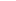 